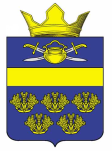 Российская ФедерацияВолгоградская областьКотельниковский муниципальный районСовет народных депутатов Верхнекурмоярского сельского поселенияРЕШЕНИЕот «23»марта  2023 г.                                                     № 47/114О досрочном прекращении полномочий депутата Совета народных депутатов  Верхнекурмоярского  сельского поселения.В соответствии с ФЗ от 06.10.2003 г № 131-ФЗ « Об общих принципах организации местного самоуправления в Российской Федерации», Уставом Верхнекурмоярского сельского поселения Котельниковского муниципального района Волгоградской областирешил:1.Досрочно прекратить полномочия депутата совета народных депутатов Верхнекурмоярского сельского поселения Клименко Алексея Витальевича в связи со смертью.2. Настоящее решение вступает в силу со дня его подписания.Глава Верхнекурмоярского сельского поселения:                                                        А.С.Мельников.